Publicado en Santa Cruz de Tenerife (Canarias) el 08/01/2024 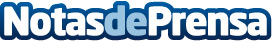 Repara tu Deuda Abogados cancela 350.000€ en Tenerife (Canarias) con la Ley de Segunda OportunidadLa exonerada, tras una baja médica, no pudo hacer frente a los préstamos que había solicitado para su familiaDatos de contacto:David GuerreroResponsable de Prensa655956735Nota de prensa publicada en: https://www.notasdeprensa.es/repara-tu-deuda-abogados-cancela-350-000-en Categorias: Nacional Derecho Finanzas Canarias http://www.notasdeprensa.es